REGLEMENT FOR KOMMUNALE IDRETTSBYGG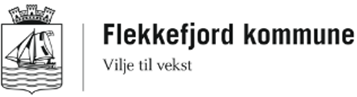 For alle som oppholder seg i idrettsbyggene gjelder regler om alminnelig god oppførsel og orden. Dette vil gi bedre trivsel for alle, og skape gode helsemessige forhold og hindre unødig slitasje på bygning og inventar. Def.:” Leietaker”, er ansvarlig person som er oppsatt på trening, kamp, kurs, skoletime eller arrangement. Ansvarlig person skal alltid være over 18 år.Def.: «Kommunen» er saksbehandler på Idrett og nærmiljø i Flekkefjord kommune.Det er kommunen som tildeler treningstid. Dette finner du informasjon om på kommunens hjemmeside. Her kan man også booke anlegg til enkelthendelser og arrangement som f. eks ekstra trening, sosiale rom, møterom osv. Sesongs leie følger skoleåret søknadsfrist er 1. mai. Ved blandede lag så sendes det en oversikt på hvor mange som er under/over 18 år til kommunen innen 1. mai.Framleie av lokaler er ikke tillatt. Reelle bytter mellom lag/forening skal godkjennes av kommunen.Det er gratis for barn og unge opptil 18 år hjemmehørende i kommunen. Oversikt over leiepriser og tilgjengelige utleieobjekter, finner du på Flekkefjord kommunes hjemmeside. Det er bystyret som fastsetter prisene, og de endres normalt en gang i året. Gymsalene på Hidra, Gyland og Sira administreres av de enkelte skolene. Kommunen fordeler treningstider i gymsalene/svømmehall på Sunde og Søyland skole på ettermiddag/kveld. Tildelte dager/tider som søker ikke ønsker å benytte, skal avbestilles så tidlig som mulig;Avbestilling av arrangement – senest 14 dager før.Avbestilling av treningstid – senest 3 dager før.Leietider som ikke blir benyttet, og som ikke er avbestilt, faktureres det full leie for.Klubber/lag må vike treningstidene når det skal være arrangementer i hallene. Kommunen gir beskjed om slike arrangement så tidlig som mulig.Leietaker skal være tilstede i tildelt treningstid/bygget. Leietakere i svømmehall forplikter seg til å ha instruktører med gyldig og godkjent livredningskompetanse (årlig bestått livredningskurs i regi av kommunen). I ubemannede haller må arrangerende lag ta ansvar for å låse hallen samt påse at uvedkommende ikke befinner seg i hallen. Etter arrangementet og avtalte treninger i ferier skal hallen ryddes og låses og det må sjekkes at det ikke befinner seg uvedkommende i hallen.Bruksregler: Leietaker er ansvarlig for sine utøvere i den tildelte treningstiden/leietiden og må følge hallens reglement. sikkerhet, rydding og orden i garderober, dusjer og øvrig anlegg Ansvarlige kan vise bort de som ikke retter seg etter utleie og ordensregler. Ballspill og bruk av treningsutstyr skal kun foregå i selve hallen, ikke i ganger, vestibyle, garderober, osv. Bordtennis skal foregå på anvist sted.Leietaker må respektere andres treningstid. Rigging, trening og nedrigging gjøres innenfor tildelt treningstid. Anlegget forlates i samme tilstand som ved ankomst (ved avvik må dette dokumenteres med bilde og rapporteres til kommunen).I Ueneshallen der klister er tillat skal dette påføres ved anvist plass og relevant regelverk for renhold, etc. skal følges.  Klisterbruk begrenses mest mulig. Kommunen har egen avtale med håndballklubben. Utstyr skal brukes med nødvendig forsiktighet. Etter bruk skal materiell og utstyr settes tilbake på riktig plass. Bruk sko som er egnet i den hallen man har aktivitet i, sko skal ikke sette merker eller skade golvet. Det er ikke tillatt å røyke, snus, bruke alkohol eller andre rusmidler i noen av idrettsbyggene sine rom og uteområder.Melde fra om hærverk, ødeleggelser, uaktsom adferd og andre avvik til kommunen snarest mulig.Delta på årlig dialog/brukermøteSykkel, rulleskøyter, rullebrett eller lignende er ikke tillatt inne i anleggene. Bruk av tape på hallgulv er ikke tillatt. Når leietaker har fått utlevert adgangskort til lokalet har vedkommende ansvar for ettersyn, av garderober, lukking av vinduer og låsing av lokalene før de forlates. Leietaker må oppfordre til å sjekke «gjenglemt klær/utstyr» ved jevne mellomrom. Kommune fjerner i januar og juni måned gjenglemte ting. Det blir kastet eller gitt til en veldedig organisasjon.Tilreisende/besøkende lag følger overnevnte punkter.Ansvar :Flekkefjord kommune har ikke egen forsikring av brukere av anleggene, og lag/leietakere har derfor selv ansvar for forsikring for sine utøvere. Utover alminnelig erstatningsrettslig ansvar er kommunen uten ansvar for ulykker eller skade på personer eller eiendom, tap av private effekter, verdisaker og lignende i forbindelse med utleie. Leietaker skal alltid ha kompetanse innen førstehjelp og selv medbringe nødvendig førstehjelpsutstyr, og orientere seg om brannforskrifter og nødutganger. Leietaker er økonomisk ansvarlig for utstyr som forsvinner og skade på utstyr og innbo som ikke kan tilskrives slitasje eller hendig uhell. Verdisaker er den enkelte brukers ansvar. Skader eller uregelmessigheter meddeles straks til kommunen.Ved uvøren bruk eller mangelfull opprydding må leietaker betale for ekstra renhold og evt. reparasjon. Leietaker er økonomisk ansvarlig for utrykningsgebyr i forbindelse med uaktsom eller forsettlig utløsning av innbruddsalarm/brannalarm. 